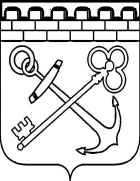 КОМИТЕТ ПО РАЗВИТИЮ МАЛОГО, СРЕДНЕГО БИЗНЕСАИ ПОТРЕБИТЕЛЬСКОГО РЫНКА ЛЕНИНГРАДСКОЙ ОБЛАСТИПРИКАЗОб утверждении группы по оплате труда руководителя и коэффициента масштаба управления для Государственного казенного учреждения Ленинградской области «Ленинградский областной центр поддержки предпринимательства» 
В целях реализации областного закона Ленинградской области № 103-оз от 20 декабря 2019 года «Об оплате труда работников государственных учреждений Ленинградской области» и постановления Правительства Ленинградской области от 30 апреля 2020 года № 262 «Об утверждении Положения о системах оплаты труда в государственных учреждениях Ленинградской области по видам экономической деятельности и признании утратившими силу полностью или частично отдельных постановлений Правительства Ленинградской области» приказываю:На основе объемных показателей деятельности Государственного казенного учреждения Ленинградской области «Ленинградский областной центр поддержки предпринимательства» (далее – Учреждение) по состоянию на 1 января 2020 года утвердить:VI группу по оплате труда руководителя Учреждения;Коэффициент масштаба управления для Учреждения в размере 1,75.Председатель комитетапо развитию малого, среднего бизнеса и потребительского рынка Ленинградской области 			     			        С.И. Нерушайот ______ 2020 года                                         № _____ 